Remembering D-Day and the American Experience in WW II2023 Clemson in London-Paris-Normandy*******INFORMATION MEETING: MONDAY, OCTOBER 3, 5:30-7:00PM, 308 Edwards******Program Dates: May 9-19, 2023.  Course Offered: GLCH (Global Challenge) 3980 / FR 3980 (Subst.)For more information, contact Dr. Eric Touya, Department of Languages (etouya@clemson.edu) and Col. (Ret) Lance Young, Clemson Corps Life Emeritus (lsyoung@clemson.edu)Study abroad Application: https://terradotta.app.clemson.edu/index.cfm?FuseAction=Programs.ViewProgram&Program_ID=10033Website 2023 London-Paris-Normandy: https://cody92.wixsite.com/clemsonparisnormandy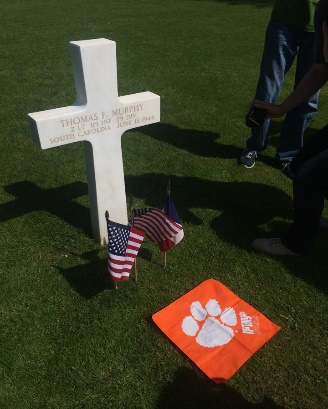 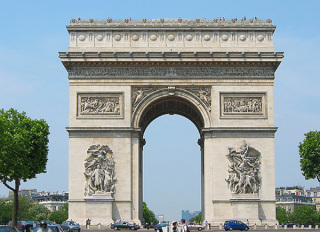 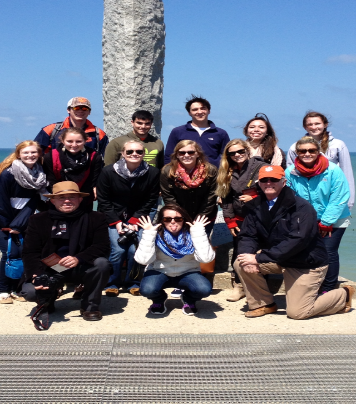 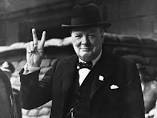 Visit the city of London (Churchill War Rooms)The region of Normandy (Remembering D-Day)The Omaha, Utah, Gold, and Sword Landing BeachesThe historic sites in Bayeux and Sainte Mère EgliseVisit of Pointe du Hoc and Mémorial de MontormelThe American Cemetery in Colleville-sur-Mer (Omaha)Visit the city of Paris (WWII sites and museums)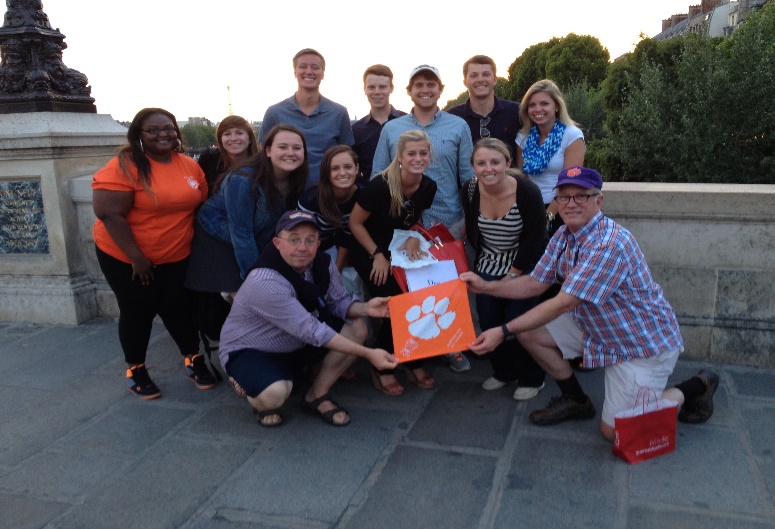 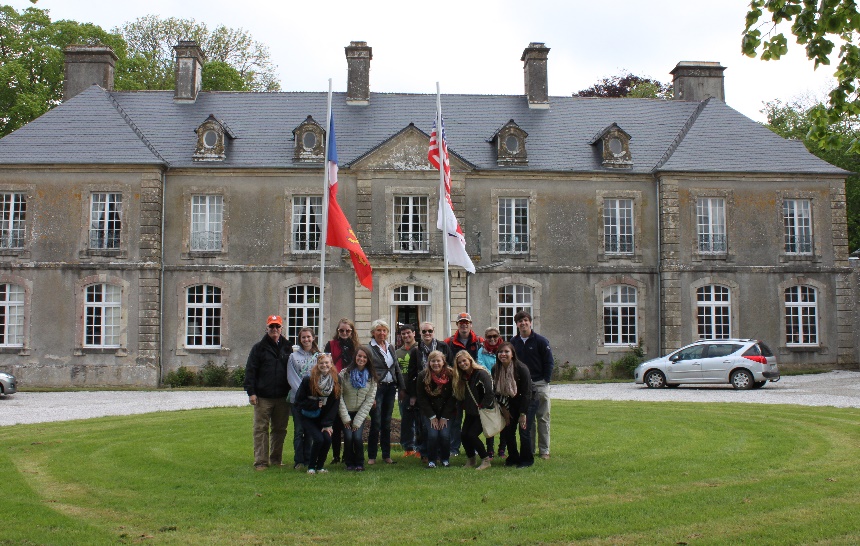 